Nedenstående sider viser hvilke posteringsbilag, som skal udarbejdes ved restancebogføring af henholdsvis indtægter og udgifter.Hver grønne ramme (firkant) viser et posteringsbilag, som skal udarbejdes.Der skal således 3 posteringsbilag til for at gennemføre en restancebogføring, hvoraf det ene er fakturaen.Vær opmærksom på at få den rette bilagsdato, årstal og artskontoen i det enkelte posteringsbilag. 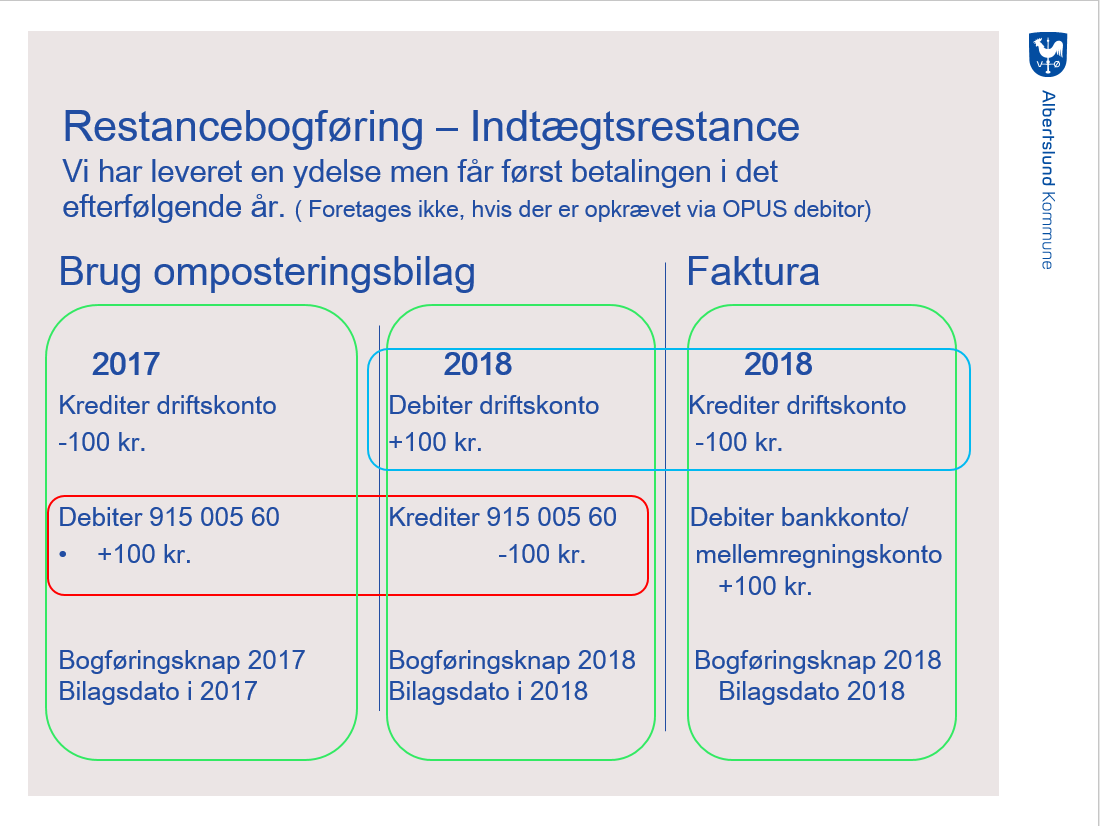 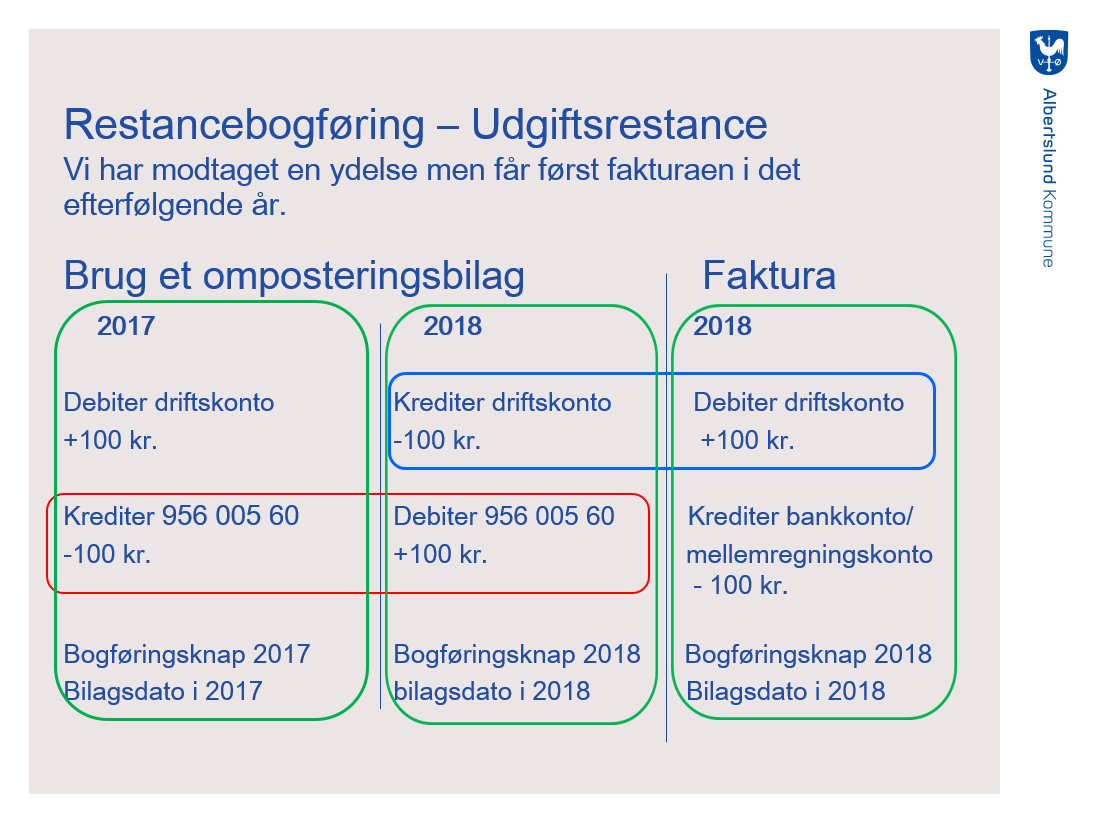 